GENDER JUSTICE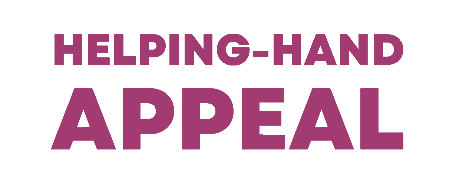 PREPARATIONProvide plant or yoghurt pots, potting compost, seeds or bulbs for each memberYou may also wish to provide resources to decorate the pots, eg pens and sticky labelsPlan and hold a fundraising event, eg bring and buy sale, cake stall or afternoon tea Print out and cut up the Pairs Quiz sheet, making enough sets to be shared in small groups – make sure you keep a copy for the answers!Research some facts about gender equality from the United NationsFind information and stories to share from the Helping-Hand web page Prepare to play the song ‘For the one’ by Brian and Jenn JohnsonGive in advance plant or yoghurt pots, potting compost, seeds or bulbs to each memberAdapt the quiz by making it multiple choice, on a PowerPoint presentation, with one quote and three possible answers Additional resourcesPairs QuizBe sensitive as members may have personal experience of gender injustice.INTRODUCTION/BACKGROUNDThe Salvation Army is a global movement and supports community development programmes around the world – helping people to overcome the poverty and injustice they are experiencing, to build a better life and future. The Salvation Army International Development, UK works alongside communities on projects in five focus areas: food security, clean water, income generation, anti-human trafficking and gender justice.This year the Helping-Hand Appeal is focusing on gender justice, supporting women around the world to give them the support and skills they need to become equal and active members of society. We believe that all women, both at home and in society, should not only be able to exist safely but also have the freedom to flourish. ACTIVITIESQUIZWho said what? Explore gender justice and equality. In pairs or small groups use the Pairs Quiz cards to match the person to their quote.  Screen share your PowerPoint presentation multiple choice quiz. Perhaps members could mark the screen with a stamper tool to show their answer.SHARETalk about quiz quotes. Which were surprising? Which resonates the most with members and why? Share some facts about gender equality from the United Nations website.  PLANT AND DISCUSSPlant the seeds/bulbs together. While doing so, discuss:What does a seed/bulb need to grow and what kind of environment is essential for it to flourish?  What do we need as humans to flourish? Using the information and stories provided, talk about this year’s Helping-Hand Appeal and how it is seeking to support women and children in Argentina who have experienced domestic abuse. Members may wish to decorate their pots with words and thoughts inspired from the discussion.FUNDRAISER	Plan and hold a fundraising event, like a bring and buy sale, cake stall or afternoon tea, to raise money for this year’s Helping-Hand project. Alternatively take time to plan with your group what they would like to do.BIBLE READING/THOUGHT Genesis 1:26-31 (NLT)‘Then God said, “Let us make human beings in our image, to be like us. They will reign over the fish in the sea, the birds in the sky, the livestock, all the wild animals on the earth, and the small animals that scurry along the ground.” So God created human beings in his own image. In the image of God he created them; male and female he created them. Then God blessed them and said, “Be fruitful and multiply. Fill the earth and govern it. Reign over the fish in the sea, the birds in the sky, and all the animals that scurry along the ground.” Then God said, “Look! I have given you every seed-bearing plant throughout the earth and all the fruit trees for your food. And I have given every green plant as food for all the wild animals, the birds in the sky, and the small animals that scurry along the ground – everything that has life.” And that is what happened. Then God looked over all he had made, and he saw that it was very good!’I wonder if anyone has ever said to you that you look like someone else; or if, when you look in the mirror, you see a family likeness? All of us belong to God’s family – he calls us his children – and in Genesis 1:26 we read, ‘Then God said, “Let us make human beings in our image, in our likeness.’ But do we see a likeness to God when we look at each other?Every person in this world is created in God’s image and is of equal value to him. All of us reflect God’s likeness in some way, but how often do we look at people and stop to think they are made in God’s image? CS Lewis wrote: ‘There are no ordinary people. You have never talked to a mere mortal … But it is immortals whom we joke with, work with, marry, snub and exploit.’ So the truth is that all people are created by God in his image, and that means that all people are of worth to him, and as such, should be to us too.In his play The Confidential Clerk TS Eliot wrote: ‘There’s something in us, in all of us, which isn’t just hereditary, but something unique. Something we have been from eternity. Something straight from God.’ It is in our recognition that we are all handmade in love by our creator God that we understand our worth and find our true value. Rick Warren says, ‘God is love. He didn’t need us. But he wanted us. And that is the most amazing thing.’ However, we need to remember that this is not only true of us, but also true of every human being; and, as we are all created in his image, so we are all equally valued by him. It is not enough for us simply to recognise this truth; we have to consider how it impacts the way we live our lives each day – how we see and treat others.This year’s Helping-Hand Appeal calls us to focus on gender justice. All around the world The Salvation Army is journeying alongside women, supporting them to know their rights and encouraging them to take their place as equal and active members of society. The money we raise for the Helping-Hand Appeal this year will be used to support women and their families in Argentina to find safety, support and acceptance so they too can know and understand how valued they are.REFLECTIONAs we listen to the song ‘For the one’ by Brian and Jenn Johnson, let us take some time to reflect on how we can live our lives each day secure in the knowledge that we are all loved and valued by God, and how we can show this in the way we care for others because we are all equal in his sight.SONGSSASB 381 	‘Lord, your praises fill both earth and sky’SASB 1005 	‘Brother, sister, let me serve you’		SASB 1013 	‘When I needed a neighbour’WEBSITE AND CONTACT DETAILSConnect website: www.salvationarmy.org.uk/connectFamily Ministries website: www.salvationarmy.org.uk/familiesEmails: familyministries@salvationarmy.org.ukFacebook: @sarmyfmTwitter: @ukifamilyInstagram: safamily_ministries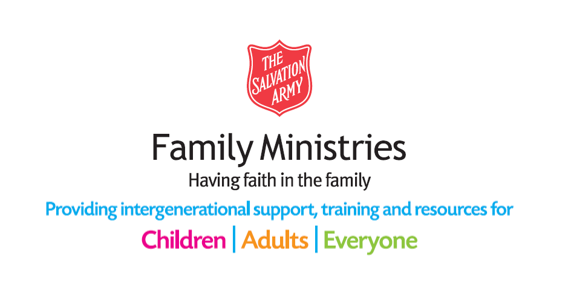 